 В избирательной системе Износковского района многие годы работает Любовь Николаевна Ивлева, один из уважаемых жителей нашего района.  В 1996 году она являлась председателем муниципальной избирательной комиссии , с  2006 года  по 2018 год возглавляла территориальную избирательную комиссию Износковского района.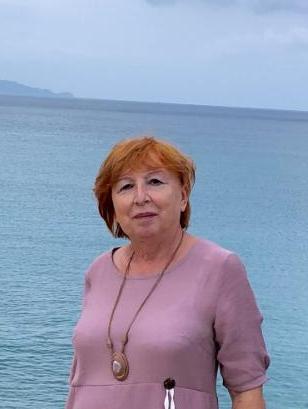  Наш район молодой, ему всего 35 лет и как проходили первые выборы во вновь образованном районе, нам поведает Любовь Николаевна.Наши первые выборы в Износковком районе. Как это было.В 2020 году нашему району исполнилось 35 лет. А начало этому положили выборы в органы местного самоуправления. Вспомним как это было… 15 августа 1985 года Указом Президиума ВС РСФСР в Калужской области был образован Износковский район. 25 октября 1985 года состоялись выборы в Износковский районный Совет народных депутатов. В выборах в Износковский районный Совет народных депутатов приняли участие 6812 избирателей (для сравнения на 01.01.2021 года в нашем районе насчитывается 3806 избирателей). Против кандидатов в депутаты проголосовало 3 человека. В состав районного Совета было избрано 75 депутатов.  Для подготовки и проведения выборов было создано 13 избирательных участков и сформировано 13 участковых избирательных комиссий. Выборы проходили по одномандатным избирательным округам, их было 75. Число членов комиссий было от 7 до 11 человек в участковой комиссии.Среди членов комиссий работавших на выборах Депутатов в Износковский районный Совет 27 октября 1985 года были следующие жители района: Чекрыжов Геннадий Федорович, Савин Виталий Николаевич, Никулочкина Любовь Ивановна, Трефилов Василий Дмитриевич, Швырков Владимир Николаевич, Смирнова Вера Михайловна, Никититна Лариса Григорьевна, Луговая Надежда Ильинична,   Нащихина Нина Викторовна, Молчанова Людмила Викторовна, Паникова Ольга Александровна и др. А некоторые из них до настоящего времени принимают активное участие в подготовки и проведении выборов всех уровней и являются членами избирательных комиссий или депутатами различных уровней.Депутатами были избраны жители района, некоторые из которых и в настоящее время живут рядом с нами. Эти люди фактически начинали организовывать работу нового Износковского района:   Стороженко Николай Егорович,  Леонов Владимир Викторович,    Шувальский Марк Александрович, Венидиктова Любовь Викторовна,   Исаев Владимир Александрович, Чудакова Валентина Андреевна, Смирнов Алексей Иванович,  Хрипков Александр Федорович, Васюкова Нина Евгеньевна, Сенченко Людмила Николаевна,    Орловская Надежда Ивановна,   Паников Игорь Анатольевич,   Тихомирова Светлана Николаевна, Новикова Тамара Николаевна, Артамонова Наталья Михайловна, Васюков Геннадий Евгеньевич,    Герасимова Галина Алексеевна, Соколов Николай Николаевич, Потапова Татьяна Анатольевна, Немова Людмила Васильевна, Гнедина Антонина Ивановна, Лопырев Виктор Андреевич, Шатанова Раиса Ивановна,   Левичева Зинаида Ивановна,    Никишов Анатолий Федорович,   Митин Николай Алексеевич,   Моисеев Михаил Васильевич, Анучина Елена Николаевна,  и другие. Все депутаты собрались 4 ноября 1985 года на первую сессию. На этой сессии был избран исполнительный комитет районного Совета народных депутатов. Председателем районного Совета был избран Стороженко Николай Егорович. Также были избраны два заместителя председателя Хрипков Александр Федорович и Шувальский Марк Александрович. Секретарем районного Совета избрали Чудакову Валентину Андреевну. И еще для работы Совета  были избраны пять членов районного Совета.25 декабря 1985 года прошла вторая сессия Износковского районного Совета народных депутатов. На этой сессии были подведены первые итоги.А ведь все началось с организации и проведения выборов, центральное место в которых занимают избирательные комиссии и в первую очередь их члены.    И хотя Конституция Российской Федерации не содержит прямого упоминания об избирательных комиссиях, их роль и значение трудно переоценить, поскольку именно через деятельность избирательных комиссий создаются материальные, организационные, информационные и иные предпосылки для реализации конституционного права граждан избирать и быть избранными в органы государственной власти и местного самоуправления  для   дальнейшего созидания и развития района.По материалам архива Износковского районаЧлен территориальной избирательной комиссии Износковского района  Л.Ивлева.